DengueWhat is dengue?Dengue viruses are spread to people through the bite of an infected Aedes species (Ae. aegypti or Ae. albopictus) mosquito. Dengue is common in more than 100 countries around the world. Forty percent of the world’s population, about 3 billion people, live in areas with a risk of dengue. Dengue is often a leading cause of illness in areas with risk.Areas with risk of dengueDengue outbreaks are occurring in many countries of the world. Currently, dengue cases are on the rise in the Caribbean.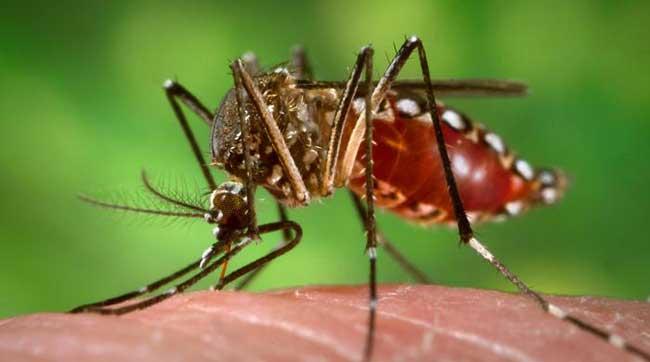 